(附件一)請於109年7月24日（五）前回覆此報名表，謝謝！第八屆英美文學與文化研究生論文發表會報名表~誠摯歡迎您的蒞臨~~Welcome to join us~(附件二)  論文徵稿國立中興大學外國語文學系第八屆英美文學與文化研究生論文發表會日期: 2020年11月27日 (五)	本活動為第八屆英美文學與文化研究生論文發表會，由國立中興大學外國語文學系主辦，並邀請各大專院校外文所來參與此盛事。此發表會展現各校研究生學習之成果發表。於此希望藉由此活動，各校研究生能夠展現彼此的學習成果、相互觀摩與切磋，且各系所更可增進互動、學術交流與了解研究目標，進而教學相長。論文主題:映像reflection本論文發表會盼能藉由年輕學者之思辨及探究精神，呈現任一英美文學與文化主題作品中多樣且繁生的面向及內涵，如稜鏡與光影互舞，投映出豐富且具啟發性的思維萬象。本屆研究生發表會重要時程：* 2020.07.24 (五) 報名與摘要截止* 2020.07.31 (五) 摘要審查結果通知* 2020.09.25 (五) 論文全文收件截止* 2020.11.27 (五) 舉行發表會文章格式：論文摘要：不超過一頁A4大小為主(不超過150字)，檔案為Word檔，內容以Times New Roman字型、大小12、single space(即單行行距)繕打，頁面上下左右依MLA格式預留空白處。詳細格式如下:	論文標題: 			 OOOOOOOOO	姓名: 				 XXXXXXXXX	學校:     學校英文全名(例: National Chung Hsing University)	摘要內文:	相關字詞與關鍵字:論文全文：依MLA格式為基準，字數限於2300-2500以內，並附上完整的Work Cited(即參考書目)，檔案為Word檔，內容以Times New Roman字型、大小12、single space(即單行行距)繕打，頁面上下左右同樣依MLA格式預留空白處。自我介紹：	以Times New Roman字型、大小12、single space為主繕打，檔案為Word	檔。詳細格式請參照附件三。注意事項：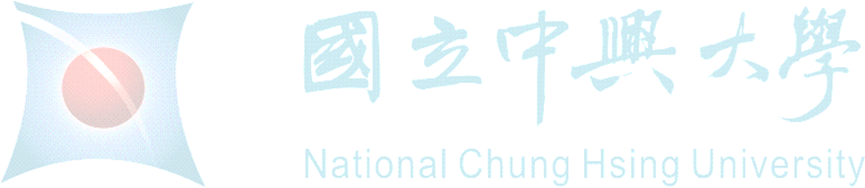 論文必須以英文書寫及發表。本次發表會發表者預計為12至16位。發表人繳交論文時，務必請將論文全文及自我介紹分作兩個單獨Word檔並透過電子郵件繳交，以利論文收件與場次主持人介紹。請於7月24號 (五) 與9月25號 (五) 前分別將論文摘要與全文以電子郵件寄至發表會信箱。發表人寄出摘要後一星期內如未收到確認收件e-mail，請來信詢問，或寄件至：402台中市南區興大路145號人文大樓四樓   中興大學外國語文學系研究生論文發表會收    E-mail: madfllnchu@gmail.com本發表會如有相關事務異動或更改，將統一由電子郵件通知。CALL FOR PAPERSNational Chung Hsing University Department of Foreign Languages and Literatures the Eighth Annual Graduate Students’ Conference on British and American Literature and CultureNovember 27, 2020Conference Organizer: Graduate Students of the Department Foreign Languages and Literatures, National Chung Hsing University 	The Eighth Annual Graduate Students’ Conference on British and American Literature and Culture is the presentation of the achievements of graduate students from all universities. We invite all graduate students majoring in English and foreign literature to participate in this exciting event. We sincerely hope that the conference will provide students with a chance to share their experiences and to interact with each other in an academic setting. Furthermore, it will bring long-term academic exchange to each of these universities. Possible General Topics: Reflection This conference aims to encourage young scholars to reflect on the abundant and derivative images as well as contents in any literature topics through deep investigation. We hope that the academic papers would shed light on extensive ideas and conceive an enlightening, multifold vision.   Schedule: *2020.07.24 (Fri.) Registration and abstract due*2020.07.31 (Fri.) Notification of abstract acceptance*2020.09.25 (Fri.) Full text of papers due*2020.11.27 (Fri.) ConferenceFormats:Abstract:The abstract should not be more than ONE A4 page (no more than 150 words). Please type it in Times New Roman, 12 point font, single spaced, with 1” margins usingthe MLA style, in a MS Word file. Details are as following:	Topic: 			     OOOOOOOOO	Name: 				 XXXXXXXXX	School:       e.g. National Chung Hsing University	Abstract:	Keywords:Full text:Words of the full text should be among 2300-2500 without a work cited page. 	Please type it in Times New Roman, 12 point font, single spaced, with 1” margins usingthe MLA style, in a MS Word file. Self-introduction: Please type it in Times New Roman, 12 point font, single spaced, in a MS Word file. Pleasecheck the appendix for more details. Notes:Papers should be typed and presented in English. We will have12 to 16 presenters in total. When handing in papers, all presenters must attach two Word files to your e-mail: 1) the full text of your paper, and 2) a brief self-introduction.Please e-mail abstract to the e-mail address provided before July 24 and e-mail full text before September 25. Or mail to 402台中市南區興大路145號人文大樓四樓   中興大學外國語文學系研究生論文發表會收145 Xingda Rd., South Dist., Taichung City 402, Taiwan (R.O.C.)    E-mail: madfllnchu@gmail.com(附件三)自我介紹Brief Self Introduction煩請告知您的英文姓名，例如:Jacques Lin（英文名字可用您想被稱呼的名字），請各位寫一小段主持人要介紹您的敘述。自我介紹範例如下（注意：請使用第三人稱）：Hung-Lin’s biography:Hung-Lin Tseng got his Bachelor degree at National Pingtung University of Science and Technology. Now he is a graduate school student in National Chung Hsing University as well. The paper he is going to present today focuses on the work of the Indian writer, Kiran Desai. He utilized Francoise Lionnet and Shu-meiShih’s concept of minor transnationalism to elaborate the situation of the illegal workers in Kiran Desai’s The Inheritance of the Loss.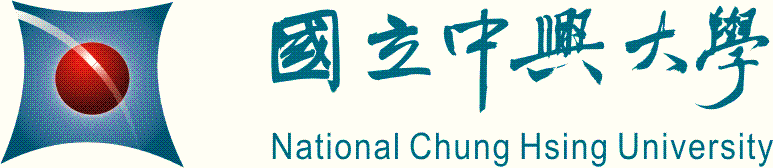 Hsuan-Chung’s biography:Hsuan-Chung Chen received his bachelor’s degree in applied foreign language from Feng Chia University. After graduation, he has become a graduate student in National Chung Hsing University. During graduate school, he has become involved in world literature studies. The essay he is going to present today mainly focuses on sinophone poetry’s universal feature, and the problem that non-English poetry would confront while trying to enter the field of world poetry.報名表Registration報名表Registration報名表Registration報名表Registration報名表Registration姓名Name中文Chinese□發表者 Presenter□ 葷Non-Vegetarian□ 素Vegetarian姓名Name中文Chinese姓名Name英文English論文題目Title of Paper聯絡電話Phone Number電子郵件E-mail 學校/單位名稱Organization請將此報名表Email回覆至報名信箱：madfllnchu@gmail.comPlease register via e-mail: madfllnchu@gmail.com報名後收到確認信後方完成報名。We will send a confirmation for your registration.請將此報名表Email回覆至報名信箱：madfllnchu@gmail.comPlease register via e-mail: madfllnchu@gmail.com報名後收到確認信後方完成報名。We will send a confirmation for your registration.請將此報名表Email回覆至報名信箱：madfllnchu@gmail.comPlease register via e-mail: madfllnchu@gmail.com報名後收到確認信後方完成報名。We will send a confirmation for your registration.請將此報名表Email回覆至報名信箱：madfllnchu@gmail.comPlease register via e-mail: madfllnchu@gmail.com報名後收到確認信後方完成報名。We will send a confirmation for your registration.請將此報名表Email回覆至報名信箱：madfllnchu@gmail.comPlease register via e-mail: madfllnchu@gmail.com報名後收到確認信後方完成報名。We will send a confirmation for your registration.